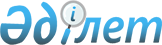 О внесении изменений в решение Урджарского районного маслихата от 16 апреля 2020 года № 51-626/VI "Об установлении повышения не менее чем на двадцать пять процентов должностных окладов и тарифных ставок специалистам в области социального обеспечения, образования, культуры и спорта являющимся гражданскими служащими и работающими в сельской местности"Решение Урджарского районного маслихата Восточно-Казахстанской области от 13 декабря 2021 года № 11-158/VII. Зарегистрировано в Министерстве юстиции Республики Казахстан 30 декабря 2021 года № 26254
      Урджарский районный маслихат РЕШИЛ:
      Внести в решение Урджарского районного маслихата от 16 апреля 2020 года № 51-626/VI "Об установлении повышения не менее чем на двадцать пять процентов должностных окладов и тарифных ставок специалистам в области социального обеспечения, образования, культуры и спорта являющимся гражданскими служащими и работающими в сельской местности" (зарегистрировано в Реестре государственной регистрации нормативных правовых актов под № 6928) следующие изменения:
      заголовок указанного решения изложить в новой редакции:
      "Об установлении повышенных на двадцать пять процентов должностных окладов и тарифных ставок специалистам в области социального обеспечения и культуры являющимся гражданскими служащими и работающим в сельской местности по сравнению с окладами и ставками гражданских служащих, занимающихся этими видами деятельности в городских условиях.";
      пункт 1 указанного решения изложить в новой редакции:
      "1. Установить повышенные на двадцать пять процентов должностные оклады и тарифные ставки специалистам в области социального обеспечения и культуры являющимся гражданскими служащими и работающим в сельской местности по сравнению с окладами и ставками гражданских служащих, занимающихся этими видами деятельности в городских условиях.
      Перечень должностей специалистов в области социального обеспечения и культуры являющихся гражданскими служащими и работающих в сельской местности, определяется местным исполнительным органом по согласованию с местным представительным органом.".
      Настоящее решение вводится в действие по истечении десяти календарных дней после дня его первого официального опубликования.
					© 2012. РГП на ПХВ «Институт законодательства и правовой информации Республики Казахстан» Министерства юстиции Республики Казахстан
				
      Секретарь Урджарского  районного маслихата 

К. Карашев
